https://axminsterandlymecancersupport.co.uk/beach-hut/Click here to book the Beach HutThen then takes you to EventBrite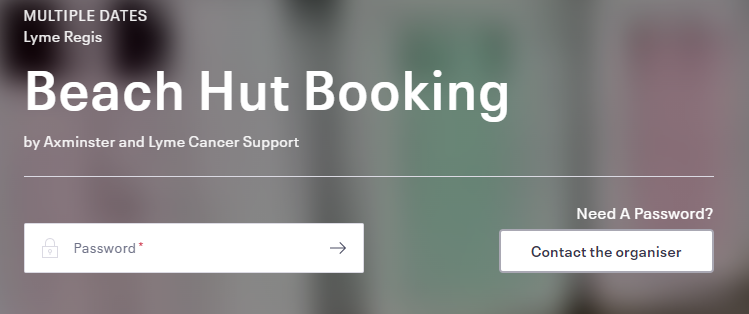 Enter the password provided in the email.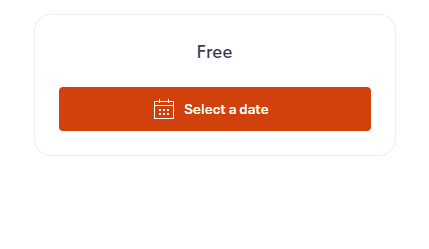 On the right-hand side clickClick Filter by Date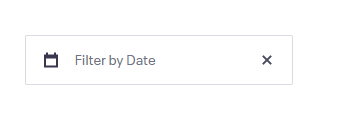 Select the date you wish to book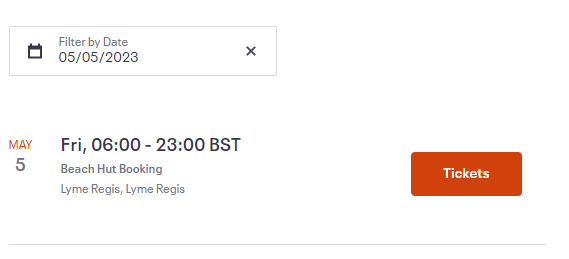 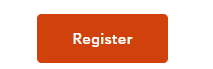 Complete the informaton and click Register again, 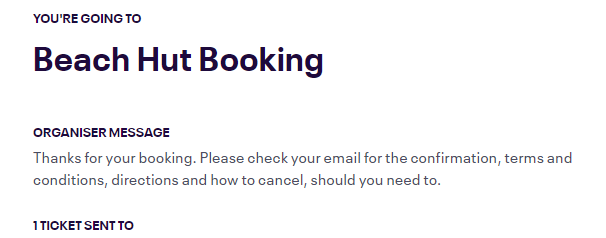 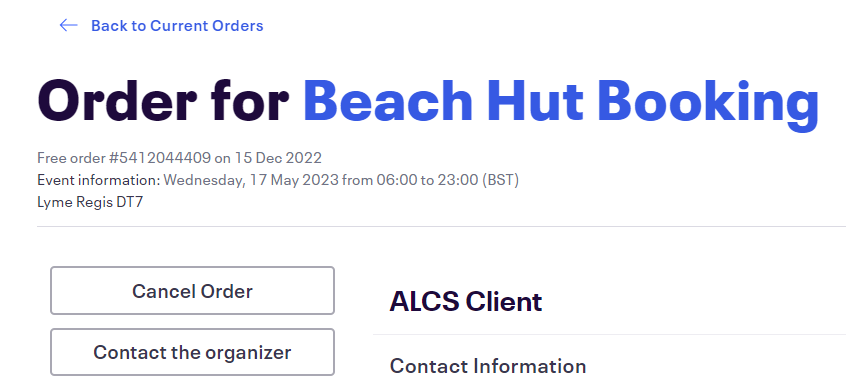 